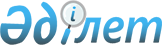 О внесении изменений в решение Акжаикского районного маслихата от 28 марта 2018 года № 17-5 "Об утверждении методики оценки деятельности административных государственных служащих корпуса "Б" государственного учреждения "Аппарат Акжаикского районного маслихата"
					
			Утративший силу
			
			
		
					Решение Акжаикского районного маслихата Западно-Казахстанской области от 5 мая 2022 года № 15-3. Утратило силу решением Акжаикского районного маслихата Западно-Казахстанской области от 14 июня 2024 года № 18-2
      Сноска. Утратило силу решением Акжаикского районного маслихата Западно-Казахстанской области от 14.06.2024 № 18-2 (вводится в действие по истечении десяти календарных дней после дня его первого официального опубликования).
      Акжаикский районный маслихат РЕШИЛ:
      1. Внести в решение Акжаикского районного маслихата от 28 марта 2018 года № 17-5 "Об утверждении методики оценки деятельности административных государственных служащих корпуса "Б" государственного учреждения "Аппарат Акжаикского районного маслихата" (зарегистрировано в Реестре государственной регистрации нормативных правовых актов №5125) следующие изменения:
      преамбулу решение изложить в следующей редакции:
      "В соответствии с Законами Республики Казахстан "О местном государственном управлении и самоуправлении в Республике Казахстан", "О правовых актах", "О государственной службе Республики Казахстан" и приказом Председателя Агентства Республики Казахстан по делам государственной службы и противодействию коррупции от 16 января 2018 года № 13 "О некоторых вопросах оценки деятельности административных государственных служащих" (зарегистрировано в Реестре государственной регистрации нормативных правовых актов № 16299) Акжаикский районный маслихат РЕШИЛ:"; 
      в методике оценки деятельности административных государственных служащих корпуса "Б" государственного учреждения "Аппарат Акжаикского районного маслихата" утвержденный указанным решением: 
      пункт 40 изложить в следующей редакции:
      "40. Ознакомление служащего корпуса "Б" с результатами оценки осуществляется в письменной форме. В случае отказа служащего от ознакомления, составляется акт в произвольной форме, который подписывается главным специалистом по кадровой работе и двумя другими служащими государственного органа.
      При этом служащим, отказавшимся от ознакомления, результаты оценки направляются посредством интранет - портала государственных органов и (или) единой автоматизированной базы данных (информационной системы) по персоналу государственной службы либо системы электронного документооборота в сроки, указанные в пункте 39 настоящей методики.";
      пункт 41 исключить.
      2. Настоящее решение вводится в действие по истечении десяти календарных дней после дня его первого официального опубликования.
					© 2012. РГП на ПХВ «Институт законодательства и правовой информации Республики Казахстан» Министерства юстиции Республики Казахстан
				
      Секретарь маслихата

С.Сиражев
